“AUTORIZZAZIONE PER LE USCITE SUL TERRITORIO”VALIDA PER L’A.S. 2023/2024 – SCUOLA PRIMARIA E SCUOLA SEC. DI I GRADOVISTA la delibera n. 15U del Collegio dei Docenti del giorno 25 ottobre 2021 in materia di liberatoria per uscite nel territorio;VISTA la delibera del Consiglio di Istituto n. 8 del 28.10.2021 in materia di liberatoria per uscite nel territorio;Il sottoscritto ____________________________________________________________________________Nato a _______________________ prov. _________________ il __________________________________Residente a ________________________CAP_________ VIA ________ ____________n°_____________La sottoscritta ___________________________________________________________________________Nata a ________________________________ prov. _________________ il _________________________Residente a ___________________CAP_________ VIA ___________________ n°___Nella qualità di genitori esercenti la potestà genitoriale sul minore _____________________________________________________________________________________________________________________Nato a ______________________ prov. _________________ il ___________________________________Residente a __________________________CAP_________ VIA   ______________________n°_________Iscritto/a alla classe _________ sez. _____della Scuola _________________________________________AUTORIZZANO__l___ propri ___figli___ a partecipare, per tutto il corrente anno scolastico 2023/2024, alle uscite didattiche all’interno del territorio di Milano, in orario antimeridiano e/o pomeridiano, con partenza e rientro in giornata, già deliberate dal Collegio dei Docenti e approvate dal Consiglio di Istituto, nonché sottoscritte dalle famiglie nel Piano dei progetti e delle uscite didattiche. Resta comunque inteso che sarà obbligo dei docenti ricordare ai genitori, mediante comunicazione sul registro elettronico, nella sezione “annotazioni giornalieri”, almeno 5 giorni prima dell’iniziativa: la meta, il giorno, l’orario indicativo di uscita e rientro, il mezzo utilizzato.Nel caso in cui la famiglia dovesse decidere di non consentire più la partecipazione del/della proprio/a figlio/a all’uscita già sottoscritta, può utilizzare l’apposito modulo di revoca presente sul sito istituzionale nella sezione “moduli” o in alternativa disponibile nell’atrio della scuola.Data___________________________                          							 Firma di entrambi i genitori                                     _____________________________		______________________________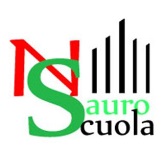 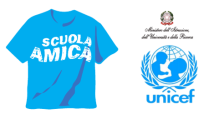 ISTITUTO COMPRENSIVO STATALE “NAZARIO SAURO”DIREZIONE E SEGRETERIA Via Vespri Siciliani, 75 – 20146 MilanoTel. 02/884.44486 Fax 02/884.44487 – CF: 97667590158 - Distretto Scolastico 090Scuola dell’Infanzia Via Soderini, 41-20146 – Scuola Primaria “Nazario Sauro” Via Vespri Siciliani, 75-20146Scuola Sperimentale “Rinascita – A. Livi” – Secondaria I grado ad orientamento musicale - Via Rosalba Carriera, 12/14miic8fy00n@istruzione.it – miic8fy00n@pec.istruzione.itwww.icnazariosauro.edu.it – www.rinascitalivi.it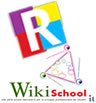 